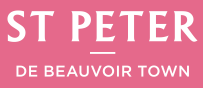 Thank you for interest in this position. Please complete this form in full in order to apply for this vacancy, supplemented by additional sheets if necessary. The deadline for application is Friday 2nd December at 11.59pm.All personal data supplied to us on this form, which is subsequently processed on computer or by other means, is subject to the provisions of the Data Protection Act 1998.Personal detailsEmployment (if applicable)Previous Employment Please list your full employment history and explain any breaks in employment and how this time was spent.   (Add rows or continue on a separate sheet if necessary)Education and QualificationsTrainingProfessional Membership/RegistrationPersonal StatementRefereesPlease give the names and addresses of 2 referees that cover the last 3 years of your employment, one of these must be your current or most recent employer.  The third reference can be a character reference from someone who has known you for over 3 years.  Please note we cannot accept references from family members.Can we contact these references prior to interview:      * YES / NO   *Delete as appropriate  Additional InformationDECLARATIONS   Only Use Parts In Red For Roles With Regulated Activity With Vulnerable GroupsRehabilitation of Offenders Act 1974The nature of the work for which you are applying involves working with vulnerable adults or children.  Therefore, the post is exempt from the provisions of Section 4 (2) of the above Act and all applicants who are offered employment will be subject to a criminal record check from the Disclosure and Barring Service before the appointment is confirmed.  Applicants are NOT entitled to withhold information about convictions which are considered SPENT under the provision of the Act.Having a criminal record will not necessarily prevent you from working with us; this will depend on the nature of the position and circumstances and background of your offence. Have you at any time been convicted of an offence, spent or unspent?            		*YES / NO    *Delete as appropriate Have you ever received any cautions, reprimands, final warnings or convictions? 	*YES / NO    *Delete as appropriate 	Professional Conduct Have you been subject to any investigation into your professional conduct by any licensing, regulatory or professional body in the UK or any other country where the outcome was adverse?                                    	*YES / NO    *Delete as appropriateAre you currently the subject of any investigation by any professional organisation in the UK or any other country, which might lead to your removal from any of their lists?	                                      		*YES / NO    *Delete as appropriateAt the same time I agree to inform the parish immediately if any such investigation should be initiated.  This includes issues, which may lead to such an investigation and/or have any bearing on my suitability to this post?  *YES / NO    *Delete as appropriateIf you have answered YES to any of the above questions please give details on a separate sheet.  Any information supplied will remain confidential and will be considered only in relation to your application for this post.Please read and sign:I confirm that the information given on this form is, to the best of my knowledge and belief, true and complete.  I understand that the PCC is not legally allowed to employ persons who are deemed “not fit” to work with vulnerable adults or children and that if any of the information I have given is found to be false or misleading, the PCC can withdraw their offer of employment to me, or cancel their agreement with me.  I understand that if this is discovered at a later date, I may be dismissed.I also give my consent to the processing of my personal data by computer or other means in relation to my job application and possible future employment.Signed………………………………………………………..	Date	General Data Protection Regulations – Consent for Job ApplicantsIn May 2018 the law changes about how companies record, store and use individuals’ personal data. Currently the Data Protection act cover how this is managed, but this new GDPR law means we have to change some of our working practices. We need to collect and hold data about you to enable us to process your job application. The GDPR laws places a further (and new) obligation for employers to tell their job applicants in more detail why we collect your data, what we do with it, and how long we expect to retain it. We wish to obtain your informed consent about the data that we may hold about you as it provides you with a better understanding of how we will use your data. We are not planning to transfer your data outside the EEA.Your consent is requestedWe would like your consent to hold personal and special data about you in order that we can process your employment application. The data we wish to obtain and hold (a range of examples provided, but not limited to)Agreement to use my data I hereby freely give my prospective employer St Peter de Beauvoir Town consent to use and process my personal data relating to my job application (examples of which are listed above).  In giving my consent: I understand that I can ask to see this data to check its accuracy at any time via a subject access request (SAR). I understand that I can ask for a copy of my personal data held about me at any time, and this request is free of charge. I understand that I can request that data that is no longer required to be held, can be removed from my file and destroyed. I understand that if I am unsuccessful with my application my data will be destroyed after 6 months. I understand the Data Controller for St Peter De Beauvoir is the Vicar and I can contact them directly if I have any questions or concerns. Their e-mail address is frsimon@stpeterdebeauvoir.org.uk. I understand that if I am dissatisfied with how my company uses my data I can make a complaint to the government body in charge (Information Commissioner's Office, Wycliffe House, Water Lane, Wilmslow, Cheshire, SK9 5AF or at www.ICO.org.uk)Name: ...…………………………………………………………Signature: ……………………………………………………….          Date: …………………………………………………………….Position applied for: Financial Assistant (Book-keeper)Position applied for: Financial Assistant (Book-keeper)Location: St Peter de Beauvoir TownWhere did you see this job advertised?Closing Date: Friday 2nd DecemberInterviews: Saturday 10th December Interviews: Saturday 10th December Surname: Title: (Mr/Mrs/Miss/Ms/Dr/Prof) First names: (for official purposes)Current Address:Current Address:Previous Surname: County                                            Post Code:  County                                            Post Code:  County                                            Post Code:  County                                            Post Code: Preferred Name: (name you wish to be known as) County                                            Post Code:  County                                            Post Code: Date moved into this address:  DD/MM/YYDate moved into this address:  DD/MM/YYHome telephone number:Date moved into this address:  DD/MM/YYDate moved into this address:  DD/MM/YYE-mail address:E-mail address:Mobile telephone number:Do you require permission to work in the UK?             * YES  /  NO    * Delete as appropriate If yes, please give details: Do you require permission to work in the UK?             * YES  /  NO    * Delete as appropriate If yes, please give details: Do you require permission to work in the UK?             * YES  /  NO    * Delete as appropriate If yes, please give details: Name of current/last employer: Name of current/last employer: Name of current/last employer: Name of current/last employer: Start Date:                                                                   End Date:Start Date:                                                                   End Date:Start Date:                                                                   End Date:Start Date:                                                                   End Date:Title/description of your current job and key responsibilities:Title/description of your current job and key responsibilities:Title/description of your current job and key responsibilities:Title/description of your current job and key responsibilities:Current /Final Salary:What period of notice are you required to give to your present employer?What period of notice are you required to give to your present employer?What period of notice are you required to give to your present employer?Reason for wishing to leave:Reason for wishing to leave:Start Date End Date Job Title and Key responsibilitiesName of EmployerReason for Leaving Date GainedSubjectQualification and GradeAwarding InstitutionDate Topic Covered Training Provider Issuing BodyRegistration NumberDate Gained Expiry DatePlease give your reasons for applying for this position, highlighting how you fulfil the requirements of the position against the Job Description and Person Specification and giving examples of how you meet the defined criteria. Please be as concise as possible.  You may continue on to an additional sheet if necessary.Name and Address Telephone Number Email Address 1.Relationship to me: 2.Relationship to me: 3.Relationship to me: Please give below any further information that is relevant to your application, eg: periods of time when you would be unavailable for interview; any special requirements should you be invited for interview.Type of dataWhy we wish to hold itHow long it will be kept for 1Recruitment data Previous employersTypes of job held at other companiesPrevious salariesSkills and qualifications obtainedThis will allow us to make a decision on your suitability for employment/engagementData obtained during recruitment will only be kept until either your application has been declined and then destroyed after 6 months 